Reading Babe Ruth League Fall Clinic 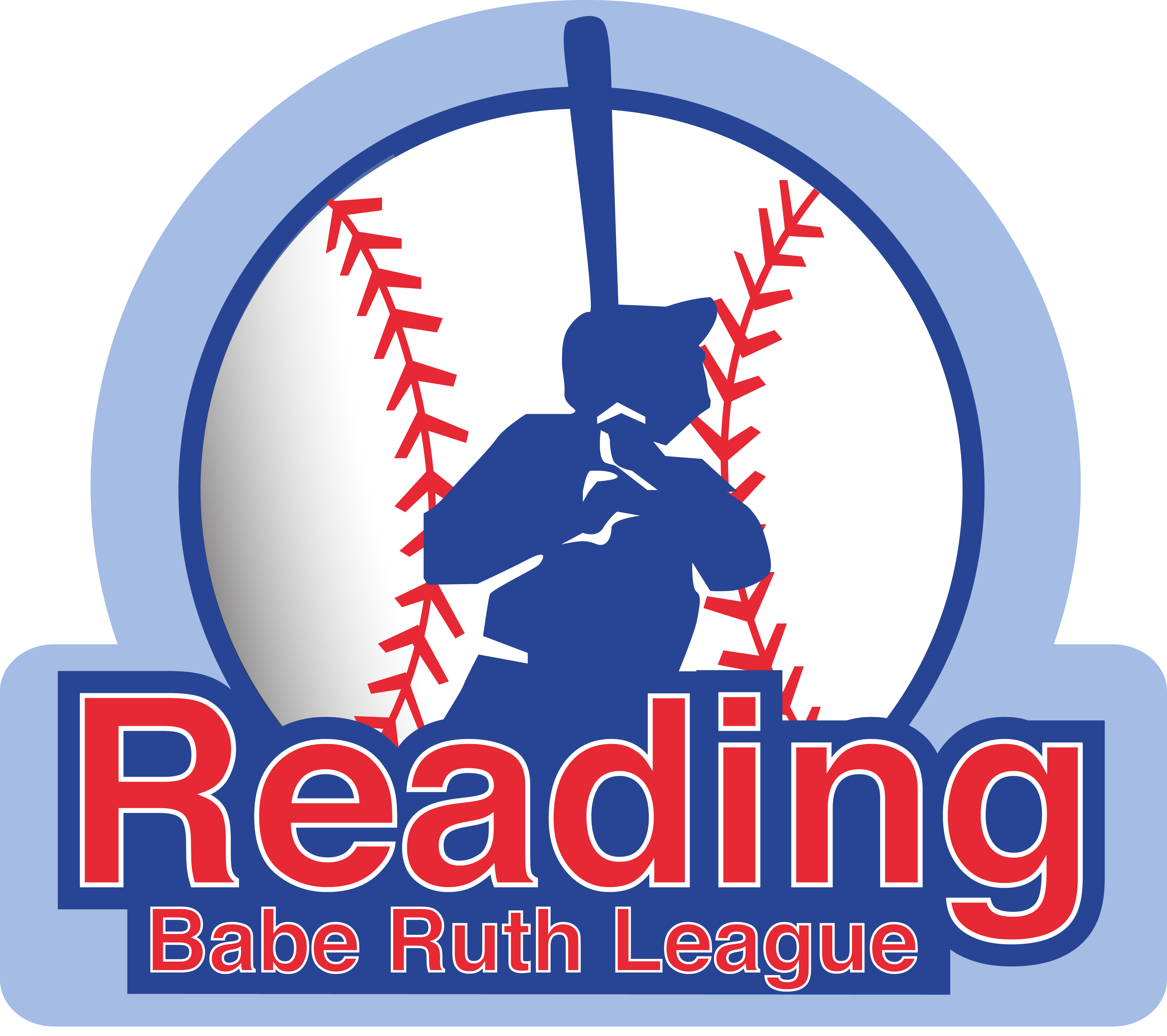 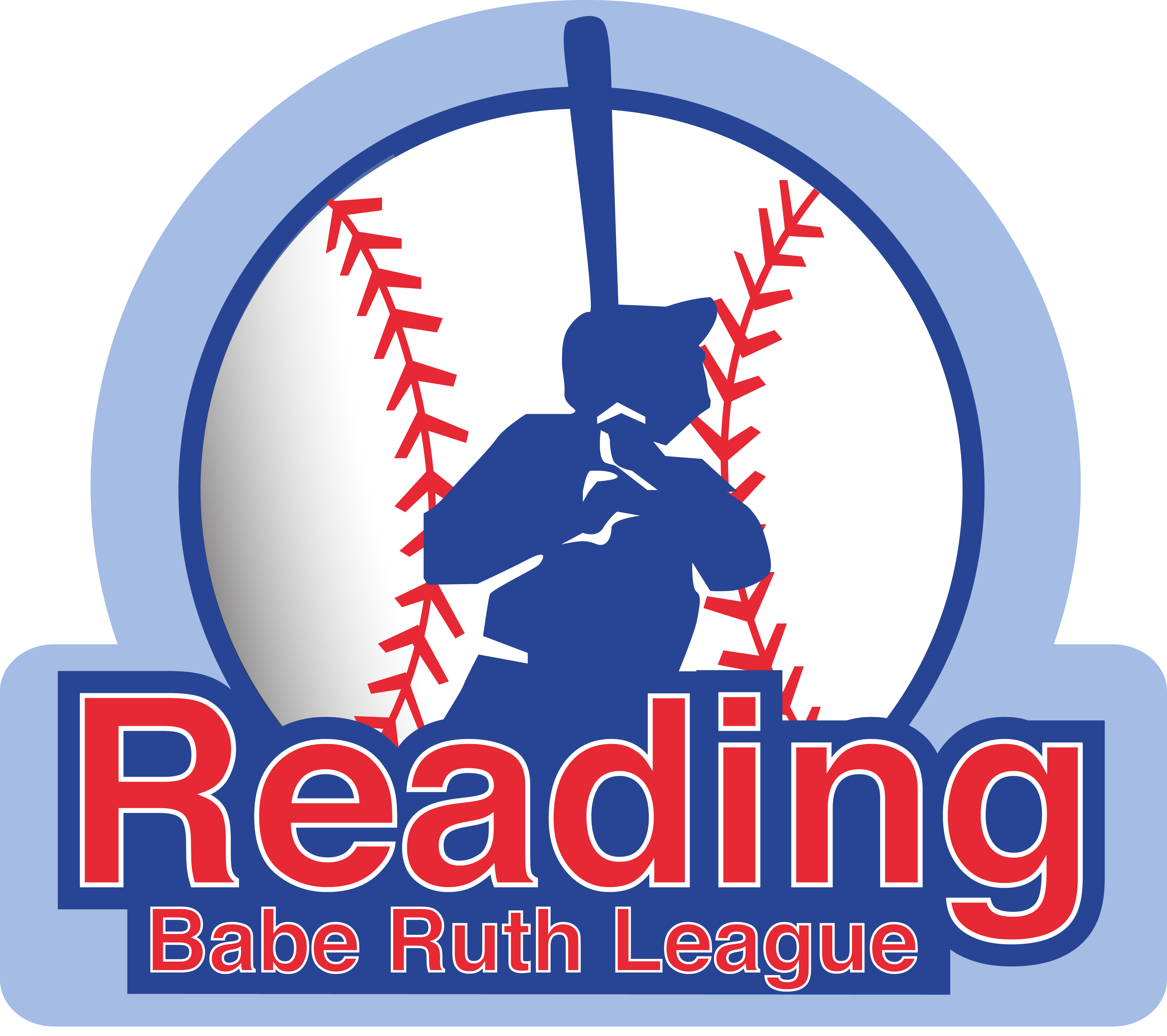 With One on One FundamentalsRegistration FormName: _________________________________________   Email: _________________________________________Address: ________________________________________________________ Age (as of 8/31/20) ____________City: ________________________________State:_______________________ Zip Code: ______________________Home Phone: (      ) _________________________                  Alt Phone: (     ) _______________________________Liability Release FormI/We the parent(s)/guardian(s) of the above-mentioned minor child, hereby give my/our approval to his/her participation in the program.  I/We assume all risks and hazards incidental to such participation: and I/We do hereby waive, release, absolve, indemnify and agree to hold harmless One on One Fundamentals, its organizers, sponsors, supervisors and staff for any claim arising out of an injury to my/our child to the extent covered by accident or liability insurance.Signature: ___________________________________ Date: _____________________________                             (Parent/Guardian)---------------------------------------------------------------------------------------------------------------------------------------------Please enroll my child in the following:	1) 2019 Fall Baseball Clinic            Cost:  $100.00		Ages: 13-15 as of 8/31/20		8 Saturdays (10:00 am to 1:00 pm)		Dates are: 9/7, 9/14, 9/21, 10/5, 10/12, 11/2, 11/9, 11/16As we do every year, we will continue as long as the weather allows us to.Place: - Washington ParkPlease make checks payable to David Gray.Registration(s) and payment (s) are due ASAP!Please drop off or mail to:One on One FundamentalsC/o David Gray, Ma 01867You can also pay online at www.oneononefundamentals.com If you have any questions and/or comments, please contact David Gray at (781) 706-1136 or email coachgray15@verizon.net